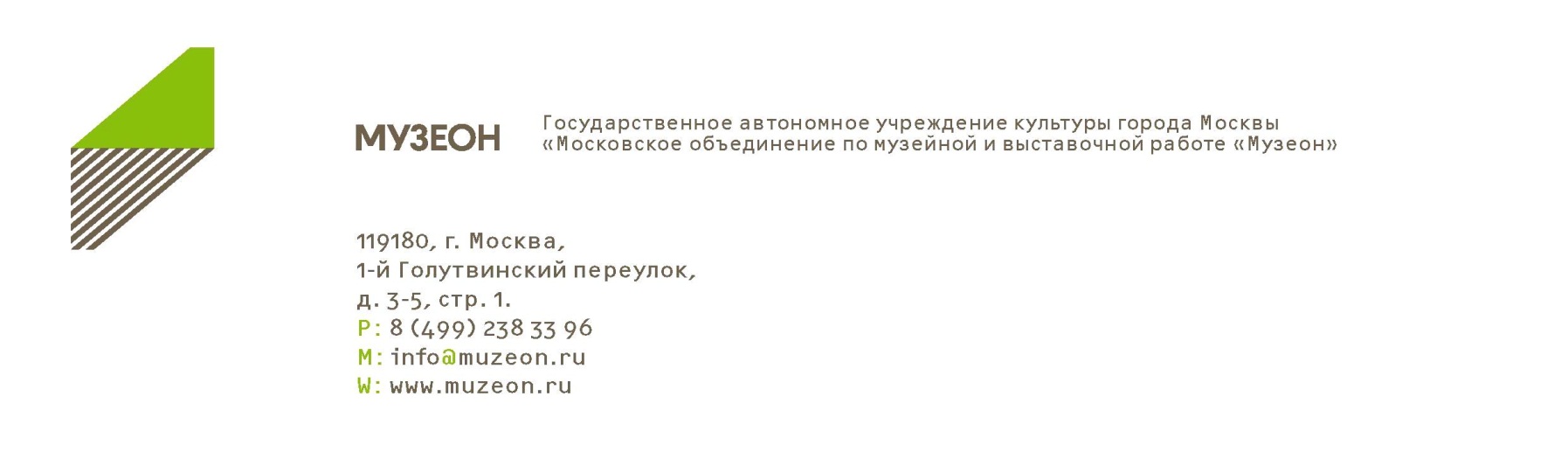 Технические требования к елке в Парке искусств МУЗЕОНВариант 1. Если вы делаете елку самостоятельноОбщая высота  конструкции не более 5 метров.Диаметр основания не более 4 метров.Потребление электричества 0 кВТ или собственный генератор.Имейте в виду при проектировании конструкции, что елка должна быть безопасной для посетителей парка, влагоустойчивая, не падать от сильных порывов ветра, не пачкаться.Конструкцию необходимо перед реализацией согласовать с технической службой Парка искусств МУЗЕОН.Украшения для елки должны быть безопасны для посетителей парка, вандалоустойчивы, влагоустойчивы, не пачкаться.Эскизы украшений и техпарспорт согласовывается с администрацией Парка искусств МУЗЕОН.Эскиз проекта прилагается к договору в обязательном порядке.Вариант 2. Если вы используете елку Парка искусств МУЗЕОНА (елки искусственные)Брендирование елки не более 30% от общей площади для брендирования.Украшения для елки должны быть безопасны для посетителей парка, вандалоустойчивы, влагоустойчивы, не пачкаться.Эскизы украшений и техпарспорт согласовывается с администрацией Парка искусств МУЗЕОН.Эскизы и заявки по адресам присылаются до 26 ноября: info@muzeon.ru, mnikanorova@muzeon.ru, akihai@muzeon.ru, ebobryashova@muzeon.ru 